Значение музыкального образования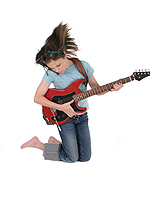 Музыкальные занятия, помимо развития слуха и приобретения новых знаний, совершенствуют эстетический вкус ребенка. Занятия музыкой способствуют становлению таких волевых качеств, как выдержка, настойчивость, целеустремленность, усидчивость, развивают сосредоточенность и память.
Когда ребенок слышит и сопоставляет звучание разных музыкальных инструментов, развивается его мышление, аналитические способности. К тому же игра на музыкальных инструментах тренирует мелкую мускулатуру пальцев рук.
Таким образом, музыка оказывает влияние на всесторонее развитие личности, имеет большое воспитательное и образовательное значение.Известный японский музыкальный критик Маруо уверен, что музыка меняет выражение лица. По его словам, он замечал этот интересный феномен неоднократно. Поэтому он пользуется методом «погружения человека в музыку» в полной уверенности, что музыка делает человека красивее. 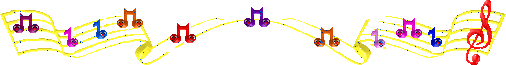 